令和元年度　千葉県作業療法士会　主催 現職者選択研修「身体障害領域」のお知らせ 以下の日程にて現職者選択研修を開催します。受講テーマを確認の上、参加申し込みをお願い致します。 開催日時 :  令和元年11月24日（日）　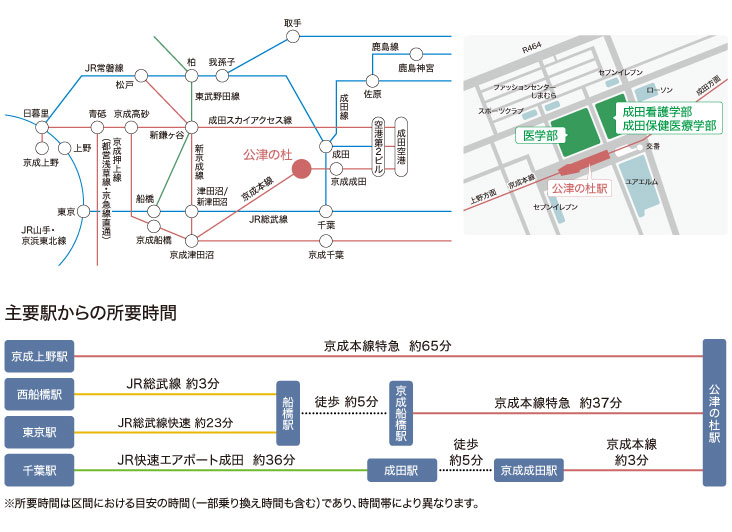 9:30〜16:40　（受付は9:00〜） 場所　　：　国際医療福祉大学　成田キャンパス（成田市公津の杜4丁目3）参加費　：　4000円  ※4コマすべて受講することが必要です。 内容　　：申し込み方法：メールにて受け付けます。以下の必要事項を記入し申込先アドレスへ送信して下さい。 （１）氏名　（２）協会会員番号 （３）所属名（勤務先）（４）緊急連絡先/電話番号　（５）経験年数　　※緊急連絡先：当日の急な変更等の連絡を受けられる番号をお知らせください。【申込先】caot_sentaku@yahoo.co.jp 【締め切り】令和元年10月31日（木） ＊受付が完了しましたら、自動返信メールが届きます。届かない様でしたらお問い合わせください。＊本研修は現職者選択研修のみの申込となります。他現職者共通研修の申込は受付出来ません。お願い　: 当日は「生涯教育受講記録」を必ずご持参下さい。 : 受付の際には研修会受講カードをご提示下さい（令和元年度、県士会シール添付済みのもの）。 ＊県士会シールが確認できない場合は、非会員扱いとなります。 その場合、今回の受講で全研修を修了していても、修了確認印も押すことができません。 ＊今年度分の県士会シールがまだ届いていない方は振込が確認できるものをご持参下さい。 : 受付を円滑に行うため参加費は極力つり銭のないようにご協力下さい。 : 原則として15分以上の遅刻・早退は認めませんので、ご注意下さい。 ：万一自然災害、悪天候などで交通手段が大幅に乱れることが予想される場合は急遽中止させていただくことがございます。 その場合は当日の午前6時までにHPに掲載しますので、ご確認をお願いします。 【問い合わせ】何かご不明な点がありましたら，下記連絡先までお願い致します。 【連絡先】メールアドレス：caot_sentaku@yahoo.co.jp千葉県作業療法士会事務局　研修担当：村島（桜新町アーバンクリニック）時間 講義テーマ 講師名 9：00～9：25 受付 9：30～11：00 1.身体障害領域の基礎知識坂田 祥子 先生（東京湾岸リハビリテーション病院）11：10～12：40 2.急性期の作業療法未定12：40～13：30 昼休憩 13：30～15：00 3.回復期の作業療法石垣 賢和 先生（船橋市立リハビリテーション病院）15：10～16：40 4.生活期・終末期の作業療法多田 賢五 先生（NEXTかとり）